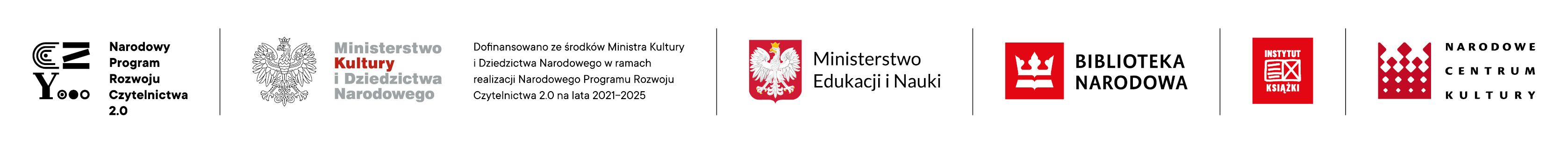 Ełk, 16.10.2023r. Załącznik numer 1 do zapytania ofertowegoSZCZEGÓŁOWA SPECYFIKACJA Dla zadania, w dalszej części dokumentu przedstawiono szczegółowe zakresy oraz określono min. wymagania techniczno-funkcjonalne.Wymagania ogólne dla dostarczanego sprzętu i wyposażenia (dotyczy wszystkich elementów opisanych w tym dokumencie):- Całość dostarczanego sprzętu i wyposażenia  musi pochodzić z autoryzowanego kanału sprzedaży producentów z obszaru Unii Europejskiej, być zgodne z normę Energy Star, - Zamawiający wymaga, by dostarczone publikacje, wyposażenie i sprzęt były nowe (tzn. wyprodukowane nie dawniej, niż na 6 miesięcy przed ich dostarczeniem) oraz by nie były używane (przy czym Zamawiający dopuszcza, by urządzenie były rozpakowane i uruchomione przed ich dostarczeniem wyłącznie przez wykonawcę i wyłącznie w celu weryfikacji działania urządzenia/sprzętu/elementów wyposażenia, przy czym jest zobowiązany do poinformowania Zamawiającego o zamiarze rozpakowania sprzętu, a Zamawiający ma prawo inspekcji sprzętu przed jego rozpakowaniem);- Musi posiadać stosowny pakiet usług gwarancyjnych świadczonych przez producenta sprzętu (lub autoryzowany serwis) kierowanych do użytkowników z obszaru Rzeczpospolitej Polskiej;- Całość dostarczonego sprzętu musi być objęta gwarancją opartą o świadczenia gwarancyjne producentów. Wymagane jest utrzymanie świadczeń gwarancyjnych w okresie co najmniej 60 miesięcy  w trybie On- Site (przez producenta urządzeń lub jego autoryzowaną placówkę serwisową) także w przypadku niemożliwości ich wypełnienia przez Wykonawcę (np. w przypadku jego bankructwa);- Wykonawca zapewnia i zobowiązuje się, że zgodne z niniejszą umową korzystanie przez Zamawiającego z dostarczonych produktów nie będzie stanowić naruszenia majątkowych praw autorskich osób trzecich;- Urządzenie musi  współpracować z siecią energetyczną o parametrach: 230 V ±10%, 50Hz; posiadać certyfikat CE.- Do  urządzenia musi być wsparcie techniczne w języku polskim, dostarczony komplet standardowej dokumentacji dla użytkownika w formie papierowej lub elektronicznej w języku polskim, SLA  do 3 tygodni.Wymagania stawiane Wykonawcy przez Zamawiającego:Wykonawca jest odpowiedzialny za jakość, zgodność z warunkami technicznymi 
i jakościowymi opisanymi dla przedmiotu zamówienia,Wymagana jest należyta staranność przy realizacji zobowiązań umowy,Ustalenia i decyzje dotyczące wykonania zamówienia uzgadniane będą przez Zamawiającego 
z ustanowionym przedstawicielem Wykonawcy,Zamawiający nie ponosi odpowiedzialności za szkody wyrządzone przez Wykonawcę podczas wykonywania przedmiotu zamówienia.Definicje i minimalne parametry urządzenia,  i oprogramowania obowiązujące w całym niniejszym dokumencie:Określenie przedmiotu oraz zakresu zamówienia:Wykonawca dostarczy: 4 pufy typu Sako:Wymiary: 115 (wysokość) x 90 cm (średnica podstawy) Kształt: gruszkaUchwyt do łatwego przenoszeniaPufa tapicerowana pokryta trwałą praktyczną w użytkowaniu materiałem  w kolorze: granat, czerwień ze zdejmowanym pokrowcem zapinanym na zamek błyskawicznym. Posiada atest Państwowego Zakładu HigienyWykonawca dostarczy laptop o minimalnych parametrach:Procesor minimum 14 rdzeniePrędkość procesora  2,5 GHz z minimum 5 MB CacheRodzaj dysku SSD minimum  512 GBDysk zawierający partycję RECOVERY umożliwiającą odtworzenie systemu operacyjnego fabrycznie zainstalowanego na komputerze po awarii bez dodatkowych nośników.Zainstalowana pamięć 8 000 MBMożliwość zwiększenia pamięci do min 16 000 MBWyświetlacz LCDPrzekątna ekranu LCD 17,0 caliMinimalna rozdzielczość LCD 1920 x 1080Karta dźwiękowa Wbudowana kameraUrządzenia wskazujące TouchPadKlawiatura numeryczna Tak2x USB 3.1 1x USB 2.01 x HDMI1x połączone wejście słuchawkowe i mikrofonowe1x RJ-45 Bezprzewodowa karta sieciowa Wyposażenie standardowe;Zasilacz sieciowyGłośnikiMikrofonKamera internetowa1x10/100/1000BaseT Gigabitethernet (RJ45)Bateria: litowo-jonowa, 3-komorowaWraz laptopem należy dostarczyć: mysz komputerową, system operacyjny w wersji umożliwiającej pełną integrację w zakresie usług katalogowych z posiadanym przez zamawiającego systemem Windows serwer 2012, oprogramowanie Antywirusowe umożliwiające integrację z konsolą zarządzającą posiadaną przez Zamawiającego. System przeinstalowany na dostarczonym sprzęcie z dołączonym oświadczeniem Wykonawcy o legalności załączonego oprogramowania lub równoważne.Wraz z laptopem dostarczyć aplikację umożliwiającą edytowanie i pełną obsługę plików CDR, PSD w tym w szczególności natywną obsługę i edytowanie.Wraz z laptopem dostarczyć pakiet biurowy o minimalnych parametrach:Pakiet biurowy musi spełniać następujące wymagania poprzez wbudowane mechanizmy, bez użycia dodatkowych aplikacji:1.Dostępność pakietu w wersjach 32-bit oraz 64-bit umożliwiającej wykorzystanie ponad 2 GB przestrzeni adresowej,2.Wymagania odnośnie interfejsu użytkownika:a. Pełna polska wersja językowa interfejsu użytkownika z możliwością przełączania wersji językowej interfejsu na inne języki, w tym język angielski.b. Prostota i intuicyjność obsługi, pozwalająca na pracę osobom nieposiadającym umiejętności technicznych.c. Możliwość zintegrowania uwierzytelniania użytkowników z usługą katalogową (Active Directory lub funkcjonalnie równoważną) – użytkownik raz zalogowany z poziomu systemu operacyjnego stacji roboczej ma być automatycznie rozpoznawany we wszystkich modułach oferowanego rozwiązania bez potrzeby oddzielnego monitowania go o ponowne uwierzytelnienie się.3. Możliwość aktywacji zainstalowanego pakietu poprzez mechanizmy wdrożonej usługi Active Directory.4. Narzędzie wspomagające procesy migracji z poprzednich wersji pakietu i badania zgodności 
z dokumentami wytworzonymi w pakietach biurowych.5. Oprogramowanie musi umożliwiać tworzenie i edycję dokumentów elektronicznych w ustalonym standardzie, który spełnia następujące warunki:a. posiada kompletny i publicznie dostępny opis formatu,b. ma zdefiniowany układ informacji w postaci XML zgodnie z Załącznikiem 2 do rozporządzenia Rady Ministrów z dnia 12 kwietnia 2012 r. w sprawie Krajowych Ram Interoperacyjności, minimalnych wymagań dla rejestrów publicznych i wymiany informacji w postaci elektronicznej oraz minimalnych wymagań dla systemów teleinformatycznych (Dz. U., poz. 526),c. umożliwia wykorzystanie schematów XML,d. wspiera w swojej specyfikacji podpis elektroniczny w formacie XAdES,6. Oprogramowanie musi umożliwiać dostosowanie dokumentów i szablonów do potrzeb instytucji. 7. Oprogramowanie musi umożliwiać opatrywanie dokumentów metadanymi.8. W skład oprogramowania muszą wchodzić narzędzia programistyczne umożliwiające automatyzację pracy i wymianę danych pomiędzy dokumentami i aplikacjami (język makropoleceń, język skryptowy).9. Do aplikacji musi być dostępna pełna dokumentacja w języku polskim.10. Pakiet zintegrowanych aplikacji biurowych musi zawierać:a. Edytor tekstów b. Arkusz kalkulacyjny c. Narzędzie do przygotowywania i prowadzenia prezentacjid. Narzędzie do zarządzania informacją prywatą (pocztą elektroniczną, kalendarzem, kontaktami 
i zadaniami)e. Narzędzie do tworzenia notatek przy pomocy klawiatury lub notatek odręcznych na ekranie urządzenia typu tablet PC z mechanizmem OCR.11. Edytor tekstów musi umożliwiać:a. Edycję i formatowanie tekstu w języku polskim wraz z obsługą języka polskiego w zakresie sprawdzania pisowni i poprawności gramatycznej oraz funkcjonalnością słownika wyrazów bliskoznacznych i autokorekty.b. Edycję i formatowanie tekstu w języku angielskim wraz z obsługą języka angielskiego w zakresie sprawdzania pisowni i poprawności gramatycznej oraz funkcjonalnością słownika wyrazów bliskoznacznych i autokorekty.c. Wstawianie oraz formatowanie tabel.d. Wstawianie oraz formatowanie obiektów graficznych.e. Wstawianie wykresów i tabel z arkusza kalkulacyjnego (wliczając tabele przestawne).f. Automatyczne numerowanie rozdziałów, punktów, akapitów, tabel i rysunków.g. Automatyczne tworzenie spisów treści.h. Formatowanie nagłówków i stopek stron.i. Śledzenie i porównywanie zmian wprowadzonych przez użytkowników w dokumencie.j. Zapamiętywanie i wskazywanie miejsca, w którym zakończona była edycja dokumentu przed jego uprzednim zamknięciem. k. Nagrywanie, tworzenie i edycję makr automatyzujących wykonywanie czynności.l. Określenie układu strony (pionowa/pozioma).m. Wydruk dokumentów.n. Wykonywanie korespondencji seryjnej bazując na danych adresowych pochodzących z arkusza kalkulacyjnego i z narzędzia do zarządzania informacją prywatną.o. Pracę na dokumentach utworzonych przy pomocy Microsoft Word 2003 lub Microsoft Word 2007 
i 2010, 2016, 2019 z zapewnieniem bezproblemowej konwersji wszystkich elementów i atrybutów dokumentu.p. Zapis i edycję plików w formacie PDF.q. Zabezpieczenie dokumentów hasłem przed odczytem oraz przed wprowadzaniem modyfikacji.r. Wymagana jest dostępność do oferowanego edytora tekstu bezpłatnych narzędzi umożliwiających wykorzystanie go, jako środowiska kreowania aktów normatywnych i prawnych, zgodnie 
z obowiązującym prawem.s. Wymagana jest dostępność do oferowanego edytora tekstu bezpłatnych narzędzi (kontrolki) umożliwiających podpisanie podpisem elektronicznym pliku z zapisanym dokumentem przy pomocy certyfikatu kwalifikowanego zgodnie z wymaganiami obowiązującego w Polsce prawa.12.Arkusz kalkulacyjny musi umożliwiać:a. Tworzenie raportów tabelarycznychb. Tworzenie wykresów liniowych (wraz linią trendu), słupkowych, kołowychc. Tworzenie arkuszy kalkulacyjnych zawierających teksty, dane liczbowe oraz formuły przeprowadzające operacje matematyczne, logiczne, tekstowe, statystyczne oraz operacje na danych finansowych i na miarach czasu.d. Tworzenie raportów z zewnętrznych źródeł danych (inne arkusze kalkulacyjne, bazy danych zgodne z ODBC, pliki tekstowe, pliki XML, webservice)e. Obsługę kostek OLAP oraz tworzenie i edycję kwerend bazodanowych i webowych. Narzędzia wspomagające analizę statystyczną i finansową, analizę wariantową i rozwiązywanie problemów optymalizacyjnychf. Tworzenie raportów tabeli przestawnych umożliwiających dynamiczną zmianę wymiarów oraz wykresów bazujących na danych z tabeli przestawnychg. Wyszukiwanie i zamianę danychh. Wykonywanie analiz danych przy użyciu formatowania warunkowegoi. Nazywanie komórek arkusza i odwoływanie się w formułach po takiej nazwiej. Nagrywanie, tworzenie i edycję makr automatyzujących wykonywanie czynnościk. Formatowanie czasu, daty i wartości finansowych z polskim formateml. Zapis wielu arkuszy kalkulacyjnych w jednym pliku.m. inteligentne uzupełnianie komórek w kolumnie według rozpoznanych wzorców, wraz z ich możliwością poprawiania poprzez modyfikację proponowanych formuł.n. Możliwość przedstawienia różnych wykresów przed ich finalnym wyborem (tylko po najechaniu znacznikiem myszy na dany rodzaj wykresu).o. Zachowanie pełnej zgodności z formatami plików utworzonych za pomocą oprogramowania Microsoft Excel 2003 oraz Microsoft Excel 2007 i 2010, 2016, 2019 z uwzględnieniem poprawnej realizacji użytych w nich funkcji specjalnych i makropoleceń..p. Zabezpieczenie dokumentów hasłem przed odczytem oraz przed wprowadzaniem modyfikacji13. Narzędzie do przygotowywania i prowadzenia prezentacji musi umożliwiać:a. Przygotowywanie prezentacji multimedialnych, które będą:b. Prezentowanie przy użyciu projektora multimedialnegoc. Drukowanie w formacie umożliwiającym robienie notatekd. Zapisanie jako prezentacja tylko do odczytu.e. Nagrywanie narracji i dołączanie jej do prezentacjif. Opatrywanie slajdów notatkami dla prezenterag. Umieszczanie i formatowanie tekstów, obiektów graficznych, tabel, nagrań dźwiękowych i wideoh. Umieszczanie tabel i wykresów pochodzących z arkusza kalkulacyjnegoi. Odświeżenie wykresu znajdującego się w prezentacji po zmianie danych w źródłowym arkuszu kalkulacyjnymj. Możliwość tworzenia animacji obiektów i całych slajdówk. Prowadzenie prezentacji w trybie prezentera, gdzie slajdy są widoczne na jednym monitorze lub projektorze, a na drugim widoczne są slajdy i notatki prezentera, z możliwością podglądu następnego slajdu.14.Narzędzie do zarządzania informacją prywatną (pocztą elektroniczną, kalendarzem, kontaktami 
i zadaniami) musi umożliwiać:a. Pobieranie i wysyłanie poczty elektronicznej z serwera pocztowego,b. Przechowywanie wiadomości na serwerze lub w lokalnym pliku tworzonym z zastosowaniem efektywnej kompresji danych, c. Filtrowanie niechcianej poczty elektronicznej (SPAM) oraz określanie listy zablokowanych 
i bezpiecznych nadawców,d. Tworzenie katalogów, pozwalających katalogować pocztę elektroniczną,e . Automatyczne grupowanie poczty o tym samym tytule,f. Tworzenie reguł przenoszących automatycznie nową pocztę elektroniczną do określonych katalogów bazując na słowach zawartych w tytule, adresie nadawcy i odbiorcy,g. Oflagowanie poczty elektronicznej z określeniem terminu przypomnienia, oddzielnie dla nadawcy 
i adresatów,h. Mechanizm ustalania liczby wiadomości, które mają być synchronizowane lokalnie,i. Zarządzanie kalendarzem,j. Udostępnianie kalendarza innym użytkownikom z możliwością określania uprawnień użytkowników,k. Przeglądanie kalendarza innych użytkowników,l. Zapraszanie uczestników na spotkanie, co po ich akceptacji powoduje automatyczne wprowadzenie spotkania w ich kalendarzach,m. Zarządzanie listą zadań,n. Zlecanie zadań innym użytkownikom,o. Zarządzanie listą kontaktów,p. Udostępnianie listy kontaktów innym użytkownikom,q. Przeglądanie listy kontaktów innych użytkowników,r. Możliwość przesyłania kontaktów innym użytkowników,s. Możliwość wykorzystania do komunikacji z serwerem pocztowym mechanizmu MAPI poprzez http.Oprogramowanie musi być dostarczone w najnowszej wersji.t. Wymagana licencja pakietu biurowego: dożywotnia.Wykonawca dostarczy Zestaw książek do biblioteki szkolnejKsiążki muszą być fabrycznie nowe, wolne od wad i usterek, wydanie najnowsze, preferowane oprawy miękkie. Nie mogą to być wersje kieszonkowe ani skrócone wersje książek.Zamawiający ma prawo do reklamacji, zwrotów, wymiany. Koszt wymiany reklamowanych egzemplarzy książek ponosi DostawcaL.p.TytułAutorLiczba sztuk99 chłopakówMicahe Summersa1Akademia Centerwood 1: Wysoka poprzeczkaJessica Burhaut1Akademia Centerwood 10: Wysokie aspiracjeJessica Burhaut1Akademia Centerwood 11: Intrygi i plotkiJessica Burhaut1Akademia Centerwood 12: Ryzykowna zagrywkaJessica Burhaut1Akademia Centerwood 13: Na starcieJessica Burhaut1Akademia Centerwood 14: Pierwsza ligaJessica Burhaut1Akademia Centerwood 15: Jestem gwiazdąJessica Burhaut1Akademia Centerwood 16: Powrót do gryJessica Burhaut1Akademia Centerwood 17: Szczęśliwa trzynastkaJessica Burhaut1Akademia Centerwood 18: ZazdrośćJessica Burhaut1Akademia Centerwood 19: Droga do sławyJessica Burhaut1Akademia Centerwood 2: W pogoni za marzeniamiJessica Burhaut1Akademia Centerwood 20: Wyjątkowe spotkanieJessica Burhaut1Akademia Centerwood 3: Trzymaj tempoJessica Burhaut1Akademia Centerwood 4: Do trzech razy sztukaJessica Burhaut1Akademia Centerwood 5: Najlepsze nieprzyjaciółkiJessica Burhaut1Akademia Centerwood 6: Niewinne kłamstwaJessica Burhaut1Akademia Centerwood 7: RewanżJessica Burhaut1Akademia Centerwood 8: Święto AkademiiJessica Burhaut1Akademia Centerwood 9: Ferie w Nowym JorkuJessica Burhaut1All of your flaws 1: Opowiedz mi naszą historięMarta Łabędzka1Anatomia depresji. Demon w środku dniaAndrew Solomon1Arystoteles I Dante odkrywają sekrety wszechświataAlive Benjamin1Atak Tytanów 1J. P. Fantactica1Atak Tytanów 10J. P. Fantactica1Atak Tytanów 2J. P. Fantactica1Atak Tytanów 3J. P. Fantactica1Atak Tytanów 4J. P. Fantactica1Atak Tytanów 5J. P. Fantactica1Atak Tytanów 6J. P. Fantactica1Atak Tytanów 7J. P. Fantactica1Atak Tytanów 8J. P. Fantactica1Atak Tytanów 9J. P. Fantactica1Bad friends 1; PocketAleksandra  Negrońska1Cała szkoła mówi o mnie Michelle Quach1Christiano Ronaldo. BiografiaGuillem Balaque1Cieszę się, że moja mama umarłaJennette Mc Curdy1Cindirella is deadKalynn Bayron1Co wyszeptał nam deszczJoanna Balicka1Czego naprawdę chcą konieLynn Acton1Czy naprawdę wszyscy tak mają?Jan von Holleben1Despite your (im) perfection 2: Przypomnij mi naszą przeszłośćMarta Łabędzka1Dziedzictwo Hawthorne’ów 1Jennifer L. Barnes1Dziedzictwo Hawthorne’ów 2:The inheritance gamesJennifer L. Barnes1Dziedzictwo Hawthorne’ów 3 Ostatni gambitJennifer L. Barnes1Dziennik cwaniaczka. Biała gorączkaJeff Kinney1Dziennik cwaniaczka. Jak po lodzieJeff Kinney1Dziennik cwaniaczka. Krótka piłkaJeff Kinney1Dziennik cwaniaczka. No to lecimyJeff Kinney1Dziennik cwaniaczka. Przykra prawdaJeff Kinney1Dziennik cwaniaczka. Totalna demolkaJeff Kinney1Dziennik cwaniaczka. Więcej czaduJeff Kinney1Dziennik cwaniaczka. Zrób to samJeff Kinney1Dziennik cwaniaczka. Zupełne dnoJeff Kinney1Dziennik youtubera 1. Spoko ze mnie gośćMarcus Emmerson1Dziennik youtubera 2:. Głód zwycięstwaMarcus Emmerson1Dziennik youtubera 3. Nie ma lekkoMarcus Emmerson1Dziennik youtubera 4 Nie ma innej opcjiMarcus Emmerson1Dziennik youtubera 5. Nie ma sprawyMarcus Emmerson1Dziennik youtubera 6 Sorry nie będę przepraszałMarcus Emmerson1Encyklopedia jazdy konnejPraca zbiorowa1Flaw( less) 3 Dotrzymaj złożonej obietnicyMarta Łabędzka1Free lunch. Darmowy obiadRex Ogle1Friends 3Aleksandra Negrońska1Gdy nadarzy się okazjaEmma Lord1Gorzki smak jej wielkiej miłościMafi Taheren1Hanako. Duch ze szkolej toalety 4Aldalro1Hanako. Duch ze szkolnej toalety 1Aldalro1Hanako. Duch ze szkolnej toalety 2Aldalro1Hanako. Duch ze szkolnej toalety 3Aldalro1Hanako. Duch ze szkolnej toalety 5Aldalro1Hanako. Duch ze szkolnej toalety 6Aldalro1Hanako. Duch ze szkolnej toalety 7Aldalro1Harper Drew. Dziennik katastrofyKathy Weeks1Hartland  19/20: Krok w przyszłośćLauren Brooke1Hartland  6: Kiedy zrozumieszLauren Brooke1Hartland  9: Z każdym dniemLauren Brooke1Hartland 10: ObietnicaLauren Brooke1Hartland 11/12: Szczera prawdaLauren Brooke1Hartland 15/16: Miłość jest darem, Nic nie przychodziLauren Brooke1Hartland 17/18: Czas nadzieiLauren Brooke1Hartland 22: Świąteczny czas,Niezapomniane lataLauren Brooke1Hartland 5: Co ma być to będzieLauren Brooke1Hartland 6: Kiedyś zrozumieszLauren Brooke1Hartland 7: Blizny przeszłościLauren Brooke1Hazel WoodMelissa Albert1Heartstopper. Chłopak spotyka chłopak 4Alice Oserman1Heartstopper. Chłopak spotyka chłopaka 1Alice Oserman1Heartstopper. Chłopak spotyka chłopaka 2Alice Oserman1Heartstopper. Chłopak spotyka chłopaka 3Alice Oserman1Jedenaście papierowych sercKelsey Hartwell1Kamila i konie 1: Miłość OceanaLili Mesange1Kamila i konie 2: MistrzowieLili Mesange1Kamila i konie 3: Na łonie przyrodyLili Mesange1Kapitan Majtas i kretyńskie kombinacjeDav Pilkey1Kapitan Majtas i okrutny odwetDav Pilkey1Kapitan Majtas i raptowny rewanż radioaktywnych robo- bokserekDav Pilkey1Kapitan Majtas i sensacyjna saga o Sir ŚmierdzisławieDav Pilkey1Kapitan Majtas i straszliwy spisek StefanaDav Pilkey1Kapitan Majtas i szał strasznej superkobietyDav Pilkey1Kobe Bryant: ShowmanRoland Lazenby1Kociołek opowieściPraca zbiorowa1Konie nigdy nie kłamąMark Rashid1Korytarz kościVictoria Schwab1Koszykówka zasady, porady, treningPraca zbiorowa1Kraina nocyMelissa Albert1Krew i popiół 1Jennifer Armentrout1Krew i popiół 2: Królestwo ciała i ogniaJennifer Armentrout1Krew i popiół 3: Korona ze złoconych kościJennifer Armentrout1Kronika II wojny światowejPraca zbiorowa1Kronika złamanych sercAdi Alsaid1Księżniczka duszAleksandra Christa1Las na granicy światówHolly Black1Lato 1: Tego lata stałam się pięknaJerry Han1Lato 2:Bez ciebie nie ma lataJerry Han1Lato 3: Dla nas zawsze będzie latoJerry Han1Lepiej niż w filmachLynn Painter1Magiczne drzewo :Czerwone krzesłoAndrzej Maleszka1MarzycielkiKatarzyna Majgier1MgłaMarta Palazzesi1Miasto duchówVictoria Schwab1Michael Jordan. ŻycieRoland Lazenby1Miłość z Tik TokaMagdalena Pioruńska1Minecraft Podręcznik wojownikaCraig Jelley1Minecraft. Podręcznik czerwonego kamieniaMojang1Minecraft. Podręcznik kreatywnościThomas McBrien1Minecraft. Podręcznik przetrwaniaMojang1Młody inżynier. NotatnikAlice James1Młody matematyk. NotatnikAlice James1Młody naukowiec. NotatnikAlice James1Most duszVictoria Schwab1Motocykle, quady, skuteryJeff Kinneyaciej Replewicz1Mój piękny synDawid Sheff1Myśleć jak końCherry Hill1Najgorszy tydzień życiaEva Amores1Najwyższa na świecie wieża z książekBonnilla Rocio1Następca tronuHolly Black1Nasz ostatni dzieńAdam Silvera1Nasz pierwszy rokMarcel Moss1Nieoficjalna książka kucharska Harry’ego PotteraDinah Bucholz1Nie zakocham sięAlex Light1Niebiańskie królestwo T. 1: Córka bogini księżycaSue Lynn Ton1Niebiańskie królestwo T. 2: Serce wojownika słońcaSue Lynn Ton1Niewyjaśnione tajemnice II wojny światowejPraca zbiorowa1Okrutny książę 1:Holly Black1Okrutny książę 2: Zły królHolly Black1Okrutny książę 3: Królowa niczegoHolly Black1Opowiem o tobie gwiazdomEdyta Prusinowska1Opowieści dla dzieci, które chcą być szczęśliweAlex Rovira1Opowieści dla dzieci, które chcą uwierzyć w siebieAlex Rovira1Pasujemy do siebieEmma Lord1Piłka nożna. Urugwaj 1930-Rosja 2018Artur Walkowiak1Podręcznik przetrwania dla nastolatkówAliya Mayrock1Przygoda na końskim grzbiecie 1: Koń na receptęAgata Widzowska1Przygoda na końskim grzbiecie 2: Grzywą malowaneAgata Widzowska1Przygoda na końskim grzbiecie 3: Galopem do gwiazdAgata Widzowska1Przygody Kapitana MajtasaDav Pilkey1PsychowzrocznośćDaniel Siegel1Pułapka czasuMadelein L’Engle1Rodzina Monet 1: SkarbWeronika Marczak1Rodzina Monet 2 cz. 1: KrólewnaWeronika Marczak1Rodzina Monet 2 cz. 2 : KrólewnaWeronika Marczak1Rodzina Monet 3 cz. 1: PerełkaWeronika Marczak1Rodzina Monet 3 cz. 2: PerełkaWeronika Marczal1Sezon duchów. Osiem opowieści na długie zimowe wieczoryPraca zbiorowa1Start a fire. Runda drugaP.S. Herytiera1Start a fire. Runda pierwszaP.S. Herytiera1Szóstka wron 1 Królestwo wron Bardugo Leigh1Szóstka wron 2. Królestwo kanciarzyBardugo Leigh1The loves hypothesisAli Hazelwood1To co zostaje w nas na zawszeLusy Score1Tomek Łebski wymiataLiz Pichon1Tomek Łebski. Jada bez trzymankiLiz Pichon1Tomek Łebski. Pzombie rządziLiz Pichon1Tomek Łepski. Chętnie pomogęLiz Pichon1Tomek Łepski. Ciastka, kapele i wielkie planyLiz Pichon1Tomek Łepski. Dziesięć niesamowitych historiiLiz Pichon1Tomek Łepski. Fantastyczne wymówkiLiz Pichon1Tomek Łepski. Fantastyczny świat Tomka ŁepskiegoLiz Pichon1Tomek Łepski. Nadal jest spokoLiz Pichon1Tomek Łepski. Najlepszy w klasieLiz Pichon1Tomek Łepski. Niezły szczęściarzLiz Pichon1Tomek Łepski. Rodzina kumpleLiz Pichon1Tomek Łepski. Super ferieLiz Pichon1Tomek Łepski. Wystrzałowa wycieczka szkolnaLiz Pichon1True friends 2Aleksandra Negrońska1Trylogia Moon 1: Obiecałem ci gwiazdyWeronika Schmidt1Trylogia Moon 2: Nie zapomnij naszych gwiazdWeronika Schmidt1Trylogia Moon 3: Przypomnij o nas gwiazdomWeronika Schmidt1Umysł milioneraDawid Piątkowski1Vortex 1: Dzień w którym rozpadł się światAnna Benning1Vortex 2: Dziewczyna, która prześcignęła czasAnna Benning1Vortex 3: Miłość, która jest początkiemAnna Benning1W pogoni za błękitnym złotemWiesław Zdaniewski1Wielcy filozofowie. Prawdziwi mędrcy to buntownicyPraca zbiorowa1Więcej upiornych opowieści po zmrokuAlvin Schwartz1Władczyni duszGrace Adalyn1Wojownicy 1: Ucieczka w dziczEvin Hanter1Wojownicy 2: Przemijające echaEvin Hanter1Wojownicy 3: Las tajemnicEvin Hanter1Wojownicy 4: Cisza przed burząEvin Hanter1Wojownicy 5: Niebezpieczna ścieżkaEvin Hanter1Wojownicy 6: Czarna godzinaEvin Hanter1Wojownicy suoeredycja. Przepowiednia Błękitnej GwiazdyEvin Hanter1Wojownicy superedycja. Obietnica Krzywej GwiazdyEvin Hanter1Wojownicy superedycja. Przeznaczenie Klanu NiebaEvin Hanter1Wojownicy superedycja. Tajemnica żółtego kłaEvin Hanter1Wojownicy. Omen mglistej gwiazdyEvin Hanter1Wojownicy. Osąd czarnej stopyEvin Hanter1Wojownicy. Tułaczka chmurnej gwiazdyEvin Hanter1Wyspa na końcu świataMillwood Kiran1Z tej strony SamDustin Thao1Zwykli śmiertelnicyEvin Jade Lange1Żona dla tatyReinaus Reeil1Ariol. 7 tomów.Guibert E.1Awantura w śmietniku.Baron1Babcocha.Bednarek J.1Banda Czarnej Frotte.Bednarek J.1Basia i przegrywanie.Stanecka Z.1Basia i śmieci.Stanecka Z.1Basia i zagadki wszechświata.Stanecka Z.1Basia i szkoła.Stanecka Z.1Chrapka na apkę.Kamiński A.1Co kryje las?Bestard A.1Cynamon chłopaki i ja.Bach D.1Czerwone krzesło.Seria Magiczne drzewo.Maleszka A.1Czwórka z Baker Street.Dijan J.1Detektyw Pierre w labiryncie.Hiro K.1Długa wędrówka.Tyczka w krainie szczęścia.Widmark M.Dziubak E.1Dobranocka dla Batmana.Szpak M.1Dom.Bednarek J.1Droga do Nobla.Nowak E.1Dwoje ludzi.Chmielewska I.1Dzieci i ryby głosu nie mają.Sowa M.1Dziennik Anne Frank.Frank A.1Edison.Nowak E.1Emocje i rozterki żabki Amelki.Michalec K.1Gdzie jest jajo?Kmak A.1Gdzie jest Wally?Handford M.1Jabłko Newtona.Czerwińska -Rydel1Jadzia Pętelka idzie do...Supeł B.1Jak oswoić rysia?De Lastrade A.1Jesteś kimś wyjątkowym.Broda M.1Już czytam sylabami. Seria1Koperta z kotemBednarek J.1Kicia Kocia w ogródku.Głowińska A.1Kicia Kocia na basenie.Głowińska A.1Kicia Kocia majsterkuje.Głowińska A.1Kicia kocia w aptece.Głowińska A.1Kicia Kocia u dentysty.Głowińska A.1Kicia Kocia na plaży.Głowińska A.1Kicia Kocia na rowerze.Głowińska A.1Korepetycje z niepodległosci.Koper S.1Królewskie życie królów.Strękowska-Zaremba M.1Książkożercy-Inka ze Srebrnej Groty.Wicher1Książkożercy-Hipopotam.Wicher1Książkożercy-Jak zostałem piratem.Wicher1Książkożercy-Koko uczy się migać.Wicher1Ksiązkożercy-Lulu świnka na medal.Wicher1Kura Krystyna i jej banda.Bednarek J.1Kury z grubej rury.Bednarek J.1Lewy gola.Surma A.1Mania, dziewczyna inna niż wszystkie.Opowieść o Marii Skłodowskiej.Grodek J.1Małe rączki w kuchni.Woolmer A.1Moja mama, mój tata.Swędrowska M.1Mój piękny syn.Sheff D.1Neurokomiks.Ros H.Farinella M.1Nie poddawaj się.Zubrzycka Elzbieta1O smoku spod Wawelu.Widłak W.1O Wisławie Szymborskiej dla dzieci.Rusinek M.1Opowieści o tym, co w życiu ważne.Michalak1Po co wieje wiatr.Witek R.1Piaskowy wilk.Lind Asa1Planety pana Mikołaja.Czerwińska-Rydel A.1Puk, puk, jest tam kto?W brzuchu naszej mamy.Witek R.1Puk, puk, zastałem króla?Przewożniak M.1Rajdowa krowa.Witek R.1Rodzina sztućców.Szeliga M.1Rok, w którym nauczyłam się kłamac.Wolk L.1Rośnij w górę.Schramp T.1Samotny banan.Majcher S.1Sąsiad szpieg.Malicka M.1Sekretna historia ludzkich skarpetek.Bednarek J.1Serce spod podłogi.Bednarek J.1Sklepik z babciami.Gałka D.1Smog w centrum miasta.Łoskot-Cichocka P.1Spotkanie z filozofią.Stawiszyński T.1To masz niefart.Pechowo się składa.Keller K.1Twoja anatomia.Kay Adam1Yakari i wielki orzeł.Derib1W kraju Polan.Stanecka Z.1Wielki bal smerfetki.Bednarek J.1Wścibscy.Gellner D.1Żakiet żaby.Michalec K.1Smocza Straż.Mull B.1Gniew króla smoków.Mull B.1Pan Widmowej wyspy.Mull B.1EmocjeJaniszewski B.1Harper Drew dziennik katastrofy.Weeks K.1Gorszy tydzień życia.Amores E.1Dziennik youtubera.Emerson a.1